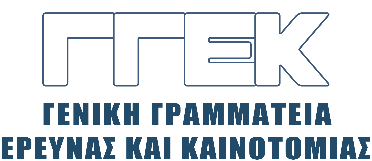 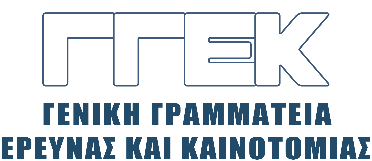 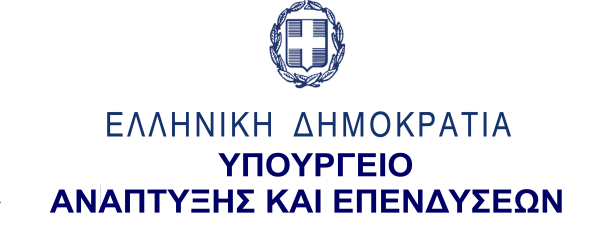 ΔΕΛΤΙΟ ΤΥΠΟΥ       	                                                                                                 20.10.2021 «Χαιρετισμός του Γενικού Γραμματέα Έρευνας και Καινοτομίας, κ. Αθανάσιου Κυριαζήστην εκδήλωση του Ερευνητικού Κέντρου «Αθηνά» για την Εθνική Υποδομή «Απολλωνίς»20 Οκτωβρίου 2021 // Εγκαταστάσεις Ερευνητικού Κέντρου «Αθηνά»Ο Γενικός Γραμματέας Έρευνας και Καινοτομίας, κ. Αθανάσιος Κυριαζής επισκέφθηκε, μαζί με τον Υφυπουργό Ανάπτυξης και Επενδύσεων κ. Χρίστο Δήμα, το ερευνητικό κέντρο «Αθηνά», στο πλαίσιο της εκδήλωσης που πραγματοποιήθηκε για την παρουσίαση των αποτελεσμάτων της Εθνικής Υποδομής για τις Ψηφιακές Ανθρωπιστικές Επιστήμες και Τέχνες και για τη Γλωσσική Έρευνα και Καινοτομία, «Απολλωνίς». Στην εκδήλωση, ο Πρόεδρος του Ερευνητικού Κέντρου, κ. Ιωάννης Εμίρης προέβη σε μια συνολική επισκόπηση της δομής, της λειτουργίας και του έργου που επιτελεί το Κέντρο. Ακολούθως, οι Διευθυντές των Ινστιτούτων του Κέντρου έκαναν έναν σύντομο απολογισμό των δράσεών τους, ενώ  ο Συντονιστής της Υποδομής, κ. Πάνος Κωνσταντόπουλος επεσήμανε, μεταξύ άλλων, ότι η Υποδομή έχει ως αντικείμενο τη δημιουργία και λειτουργία ενός ενιαίου περιβάλλοντος ανοικτών ψηφιακών πόρων και υπηρεσιών, πρόσφορων για ερευνητικούς, εκπαιδευτικούς και παραγωγικούς σκοπούς και επεσήμανε την αξιόλογη και καινοτόμο συνεισφορά της στην υποστήριξη και προώθηση των Ψηφιακών Ανθρωπιστικών Επιστημών και της Γλωσσικής Τεχνολογίας στην Ελλάδα.Στον χαιρετισμό του, ο κ. Κυριαζής τόνισε ότι η χρήση καινοτόμων και ψηφιακών εργαλείων στον τομέα των ανθρωπιστικών επιστημών έχει ιδιαίτερη βαρύτητα για τη χώρα μας με την τεράστια πολιτιστική κληρονομιά, υλική και άυλη, στην οποία διαθέτουμε συγκριτικό πλεονέκτημα και ως εκ τούτου οφείλουμε να επενδύσουμε σε αυτήν. Στη συνέχεια, πρόσθεσε ότι τόσο το φάσμα όλων των εμπλεκομένων φορέων, ερευνητικών και ακαδημαϊκών, στη λειτουργία της Υποδομής όσο και το έργο και οι δράσεις που εκπονούνται μέσω αυτής, αναδεικνύουν τον σημαντικό ρόλο της στην ενίσχυση των ανθρωπιστικών επιστημών, μέσω της καινοτομίας και της τεχνολογίας, ιδιαίτερα σε μια εποχή κατά την οποία οι ανθρωπιστικές επιστήμες διέρχονται κρίση, σε παγκόσμιο επίπεδο. Κλείνοντας, ο κ. Κυριαζής συνεχάρη τη διοίκηση και το ερευνητικό προσωπικό του Ερευνητικού Κέντρου «Αθηνά» για την καινοτόμο και επιτυχημένη λειτουργία της Υποδομής «Απολλωνίς», η οποία συνάδει με τη φιλοσοφία  της Γενικής Γραμματείας Έρευνας και Καινοτομίας να θέτει την καινοτομία, σε συνδυασμό με την έρευνα σε τεχνολογίες αιχμής, στο επίκεντρο των δράσεών της. 